Pracuj s učebnicí na straně 79. Doplň správně.Cizokrajná suchozemská stanoviště jsou např. tropický deštný les, savany, polopouště a pouště.V tropickém deštném lese najdeme největší druhovou rozmanitost na Zemi. Bezobratlí živočichovézde dosahují mnohdy velkých rozměrů, např. ……………………………………………………….………………………………………………….. . Savany jsou travnaté ekosystémy, kde se vyskytujemnožství hmyzu, např. ……………………………………………………….. .Pouště a polopouště jsou velmi suchá území. Z bezobratlých živočichů zde najdeme ……………….  ,z hmyzu hlavně různé druhy brouků, např. ……………………….. .Napiš, o kterého živočicha se jedná.a) Je to velký pavouk, jeho tělo je pokryté chlupy a má velká klepítka. Loví ještěrky, ptáky i drobné     savce. ………………………………….b) Patří mezi klepítkatce, na zadečku má trn s jedovou žlázou. Dokáže i velmi dlouho hladovět.    ………………………………c)  Na savanách tento hmyz buduje pevná sídla z hlíny a svých slin. Jedná se o společenský hmyz.      Živí se trávou a dřevem. …………………………Pojmenuj živočichy na fotografiích.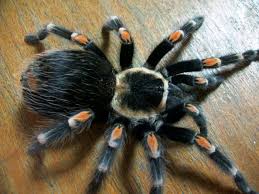 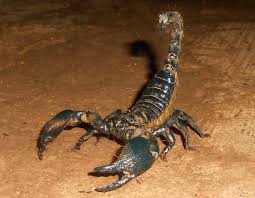 ………………………………………………………………….               ………………………………………………………………….